COLEACP Photo Competition
 « AFRICA POST-2015 »Rules, Terms and Conditions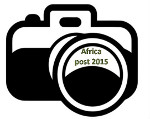 The COLEACP (Europe–Africa–Caribbean–Pacific Liaison Committee) is holding an international photo competition from 2 October to 15 November 2013. Entry is free; entrants must be from Europe or Africa.The main theme is "A sustainable life for all". The objective is to promote the role of sustainable agriculture in poverty relief and development – and to take a new look at developing countries – particularly Africa – from a different perspective.Winning photographs will be exhibited and the first prizes awarded at the forthcoming European Development Days in Brussels, 26–27 November 2013. There will be joint North and South first prize-winners – one from Europe and one from Africa.First prize: travel to Brussels to attend the European Development Days. The North and South winners’ pictures will be presented at the EDDs. Second prize: a camera (the type will be precise by our partner)Third prize: a basket fruits offer by the COLEACP.In addition, the top 10 will each receive a print of their picture in 20×30 formatHow to enterAll entries must be received by the advertised closing date of 20 November, 2013.The size of the photograph should be around 2000×3000 pixels. The file name should be in the format: “lastname-firstname.jpg”.Photographs in jpeg format should be submitted via the Planet online community (planet.coleacp.org), “Africa post-2015” group.Comments attached to the photograph should include the date and location of shooting, a brief comment or description (two lines maximum), and the name of the entrant with phone number and email.Only one entry per person. Late, illegible, incomplete, defaced or corrupt entries will not be accepted. No responsibility can be accepted for lost entries; proof of transmission will not be accepted as proof of receipt. All images submitted must be the work of the entrant and must not have been published elsewhere or have won a prize in any other photographic competition. It is the responsibility of each entrant to ensure that any images they submit have been taken with the permission of the subject and do not infringe the copyright of any third party or any laws. Entrants must warrant that the photograph they are submitting is their own work and that they own the copyright for it.All contestants under 18 years of age at the time of entry must submit a signed Parent Consent Form for Minors.Terms and ConditionsThis competition is open to all photographers from Europe and Africa, with the exception of jury members and their families.All entries must be original photographs taken by the entrant.Only one entry per person will be accepted.All photos entered in the competition should adhere to ethics of cultural sensitivity. The organisers retain the right to disqualify all photos related to pornography, paedophilia, racism, discrimination or of other illegal status. If recognizable people are portrayed, the subjects must have given the photographer their informed consent.Photos should be in keeping with the spirit of promoting economic development in Africa.All information detailing how to enter this competition forms part of these Rules, Terms and Conditions. It is a condition of entry that all rules are accepted as final and that the competitor agrees to abide by these rules. The decision of the judges is final and no correspondence will be entered into. Submission of an entry will be taken to mean acceptance of these Rules, Terms and Conditions.All photos that do not complete all requirements will be disqualified. The photos will be judged by a jury composed of photographers and experts in development cooperation. They will be judged on technical and artistic criteria as well as on their relation to the theme. Votes on Planet and Facebook will be taken into consideration.The winners will be informed by email and through the Planet social network.Prizes will be announced and the first prizes awarded during European Development Days; other prizes will be sent to the winners.The rights to photographs entered in the competition will transfer to the organisers; photographs submitted may be published in the context of information and communication. Photographers will be credited if their photographs are used. Planet will provide an interactive platform for pictures to be ordered from photographers in the future.The organisers cannot be held responsible for any disturbances to the progress of the competition from any human or technical source, or of any other nature. In the case of force majeure, the COLEACP retains the right to modify the current rules, or to postpone or cancel the competition. Any objection related to this competition will be considered by the organisers, who remain sovereign in their decision.